Издате грађевинске дозволе, децембар 2017.                                            – Претходни резултати –Према броју дозвола издатих у децембру 2017, пријављена је изградња 2077 станова с просечном површином 69,9 m². Према издатим дозволама, број станова већи је за 69,3% него у децембру 2016. Од укупног броја станова у новим стамбеним зградама, 7,8% станова биће грађено у зградама с једним станом, с просечном површином 137,8 m², а 90,6% станова биће грађено у зградама с три стана и више станова, и њихова просечна површина биће знатно мања и износиће 62,4 m².У децембру 2017. издато је 1535 грађевинских дозвола, што је за 18,1% више него у децембру претходне године. Индекс предвиђене вредности радова у децембру 2017. већи је за 69,7% у односу на децембар 2016. Посматрано према врсти грађевина, у децембру 2017. издато је 72,4% дозволa за зграде и 27,6% за остале грађевине. Ако се посматрају само зграде, 59,2% односи се на стамбене и 40,8% на нестамбене зграде, док се код осталих грађевина највећи део односи на цевоводе, комуникационе и електричне водове (66,9%). Предвиђена вредност радова новоградње у децембру 2017. износи 71,0% од укупно предвиђене вредности радова. Највећа грађевинска активност, посматрано према областима, забележена је у Београдској области, 47,2% од предвиђене вредности новоградње. Следе Јужнобачка област, 10,8%, и  Јужнобанатска област, 5,0%, док се учешћа осталих области крећу до 3,7%.Индекси издатих грађевинских дозвола у Републици СрбијиМетодолошка објашњењаИсказани подаци прикупљају се у оквиру месечног истраживања о грађевинским дозволама. Извештај попуњавају министарство надлежно за послове грађевинарства, надлежни органи аутономнe покрајинe, градa и oпштинe, који према Закону о планирању и изградњи („Службени гласник РС“, број 132/14, члан 133) издају грађевинску дозволу за изградњу грађевинског објекта. У оквиру овог истраживања, појмом „грађевинска дозвола“ обједињују се грађевинска дозвола за изградњу грађевинског објекта и решење којим се одобрава извођење радова по члану 145 Закона о планирању и изградњи.  Издате грађевинске дозволе и одобрења за извођење радова на основу усаглашеног захтева су обухваћене само ако је изградња први пут одобрена.Обухватају се дозволе за све врсте грађевина описаних у Класификацији врста грађевина, тј, зa зграде и остале грађевине, и приказују се по територијама на којима се изводе планирани радови у земљи.Подаци о издатим грађевинским дозволама показују будуће кретање грађевинске делатности и омогућавају сагледавање структуре инвестиција како на државном нивоу, тако и на нивоу локалне самоуправе.Републички завод за статистику од 1999, године не располаже појединим подацима за АП Косово и Метохија, тако да они нису садржани у обухвату података за Републику Србију (укупно).Детаљна методолошка објашњења овог истраживања налазе се у едицији Завода „Методологије и стандарди“. На сајту Републичког завода за статистику могу се наћи: Месечна истраживања о грађевинским дозволама, свеска број 22(http://webrzs,stat,gov,rs/WebSite/userFiles/file/Gradjevinarstvo/SMET/SMET012010L,pdf), и Класификација врста грађевина, свеска број 15 http://webrzs,stat,gov,rs/WebSite/userFiles/file/Metodologije/Klasifikacije/mm152005,pdf).Контакт: gabrijela.rosic@stat.gov.rs. телефон: 011 2412-922, локал 260Издаје и штампа: Републички завод за статистику, 11 050 Београд, Милана Ракића 5 
Tелефон: 011 2412-922 (централа) • Tелефакс: 011 2411-260 • www.stat.gov.rs
Одговара: др Миладин Ковачевић, директор 
Tираж: 20 ● Периодика излажења: месечна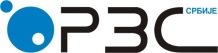 Република СрбијаРепублички завод за статистикуISSN 0353-9555САОПШТЕЊЕСАОПШТЕЊЕГР30број 033 - год. LXVIII, 19.02.2018.број 033 - год. LXVIII, 19.02.2018.Статистика грађевинарстваСтатистика грађевинарстваСРБ033 ГР30 190218I–XII 2017I–XII 2016XII 2017XI 2017XII 2017XII 2016XII 2017 2016УкупноБрој145,775,9118,1145,4Предвиђена вредност радова160,357,8169,7159,0    ЗградеБрој147,373,8111,8140,5Предвиђена вредност радова137,661,8157,7156,0Површина137,646,4132,5129,7Запремина141,135,7124,0115,9Остале грађевинеБрој141,082,0138,7160,0Предвиђена вредност радова212,750,6203,1166,0СтановиБрој133,281,6169,3169,6Корисна површина138,383,3167,9165,2